                                                                                                                                                              Проект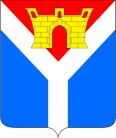 Совет Усть-Лабинского городского поселенияУсть-Лабинского районаР Е Ш Е Н И Еот ___________		                                                                                       № ___г. Усть-Лабинск					                                       Протокол № ___О внесении изменений в Правила благоустройства территории Усть-Лабинского городского поселения Усть-Лабинского района, утверждённые решением Совета Усть-Лабинского городского поселения Усть-Лабинского района от 07 ноября 2023 года № 17 протокол № 57 В соответствии с Федеральным законом от 6 октября 2003 г. № 131-ФЗ «Об общих принципах организации местного самоуправления в Российской Федерации», Законом Краснодарского края от 02 декабря 2004 № 800-КЗ «О содержании и защите домашних животных в Краснодарском крае», Уставом Усть-Лабинского городского поселения Усть-Лабинского района,  учитывая поступившее экспертное заключение управления правового обеспечения, реестра и регистра департамента внутренней политики администрации Краснодарского края, Совет Усть-Лабинского городского поселения                Усть-Лабинского района решил:1. Внести в Правила благоустройства территории Усть-Лабинского городского поселения Усть-Лабинского района, утверждённые решением Совета Усть-Лабинского городского поселения Усть-Лабинского района от 07 ноября 2023 года № 17 Протокол № 57, изменения согласно приложению к настоящему решению.2.  Отделу по общим и организационным вопросам администрации              Усть-Лабинского городского поселения Усть-Лабинского района                    (Владимирова М.А.) разместить (обнародовать) настоящее решение с приложениями на официальном сайте администрации Усть-Лабинского городского поселения Усть-Лабинского района в информационно-телекоммуникационной сети «Интернет», на информационных стендах МБУК «Центральная районная библиотека МО Усть-Лабинский район» и опубликовать настоящее решение в районной газете «Сельская новь».3.   Решение вступает в силу после его официального опубликования.Председатель СоветаУсть-Лабинского городского поселенияУсть-Лабинского района                                                                    С.Б. АгибаловаГлава Усть-Лабинского городского поселенияУсть-Лабинского района                                                                           Д.Н. Смирнов  ПРИЛОЖЕНИЕ          к решению Совета           Усть-Лабинского городского           поселения Усть-Лабинского района          от  ____ года № __ протокол № ___Измененияв Правила благоустройства территории Усть-Лабинского городского поселения Усть-Лабинского районаПункт 15.32 раздела 15 «Организация уборки территории Усть-Лабинского городского поселения Усть-Лабинского района» – исключить.Пункт 15.4 раздела 15 «Организация уборки территории Усть-Лабинского городского поселения Усть-Лабинского района» дополнить следующим содержанием: «складировать и хранить дрова, уголь, гравий, песок, глину и другие строительные материалы, а также оборудование и иные крупногабаритные нестационарные материалы на территории общего пользования без получения соответствующих разрешений в определенном администрацией Усть-Лабинского городского поселения Усть-Лабинского района порядке.».Пункт 15.55 раздела 15 «Организация уборки территории Усть-Лабинского городского поселения Усть-Лабинского района» – исключить.Пункт 17.11 раздела 17 «Проведение земляных работ при строительстве, ремонте, реконструкции коммуникаций, восстановление элементов благоустройства»– изложить в новой редакции:«17.11. В случае если производство земляных работ ограничивает или перекрывает движение маршрутного транспорта, необходимо проинформировать население Усть-Лабинского городского поселения Усть-Лабинского района через средства массовой информации, а также в информационно-телекоммуникационной сети «Интернет», о сроках закрытия маршрута и изменения схемы движения.».Абзац 2 пункта 17.15 раздела 17 «Проведение земляных работ при строительстве, ремонте, реконструкции коммуникаций, восстановление элементов благоустройства» изложить в следующей редакции:«1) заявление о выдаче разрешения (ордера) на проведение земляных работ на территории общего пользования;».Пункты 17.9 и 17.10 раздела 17 «Проведение земляных работ при строительстве, ремонте, реконструкции коммуникаций, восстановление элементов благоустройства» считать пунктами 17.8.1 и 17.8.2 соответственно.Пункт 23.3. раздела 23 «Содержание животных» изложить в следующей редакции:«23.3 При содержании домашних животных их владельцам необходимо соблюдать общие требования к содержанию животных, установленные статьей 9 Федерального закона от 27 декабря 2018 г. N 498-ФЗ «Об ответственном обращении с животными и о внесении изменений в отдельные законодательные акты Российской Федерации», а также права и законные интересы лиц, проживающих в многоквартирном доме, в помещениях которого содержатся домашние животные.Не допускается использование домашних животных в предпринимательской деятельности, за исключением случаев, установленных Правительством Российской Федерации. Предельное количество домашних животных в местах содержания животных определяется исходя из возможности владельца обеспечивать животным условия, соответствующие ветеринарным нормам и правилам, а также с учетом соблюдения санитарно-эпидемиологических правил и нормативов. Не допускается оставление домашних животных без кормления и поения, без присмотра, а также содержание в условиях, не соответствующих их естественным потребностям.».Пункт 23.4. раздела 23 «Содержание животных» изложить в следующей редакции:«23.4. Выгул домашних животных должен осуществляться при условии обязательного обеспечения безопасности граждан, животных, сохранности имущества физических лиц и юридических лиц.23.4.1. При выгуле домашнего животного, за исключением собаки-проводника, сопровождающей инвалида по зрению, необходимо соблюдать следующие требования: исключать возможность свободного, неконтролируемого передвижения животного вне мест, разрешенных решением органа местного самоуправления для выгула животных; обеспечить уборку продуктов жизнедеятельности животного в местах и на территориях общего пользования; не допускать выгул домашнего животного вне мест, разрешенных решением органа местного самоуправления в Краснодарском крае для выгула домашних животных; выводить собак из жилых помещений (домов) и изолированных территорий в общие дворы и на улицу:декоративных и охотничьих пород - на коротком поводке;потенциально опасных собак - на коротком поводке, в наморднике, с номерным знаком на ошейнике (кроме щенков до трехмесячного возраста); выгуливать собак в период с 6.00 часов до 23.00 часов на специально отведенной для этой цели площадке. Если площадка огорожена, разрешается выгуливать собак без поводка и намордника, за исключением потенциально опасных собак; при выгуле собак в другое время их владельцы должны принимать меры к обеспечению тишины; при отсутствии специальной площадки выгуливание собак допускается на пустырях и в других местах, определяемых органами местного самоуправления в Краснодарском крае; запрещается выгуливать собак людям в нетрезвом состоянии, а потенциально опасных собак - детям младше 14 лет.23.4.2. Выгул потенциально опасной собаки без намордника и поводка независимо от места выгула запрещается, за исключением случаев, если потенциально опасная собака находится на огороженной территории, принадлежащей владельцу потенциально опасной собаки на праве собственности или ином законном основании. О наличии этой собаки должна быть сделана предупреждающая надпись при входе на данную территорию.23.4.3 Запрещается: выгул домашних животных на детских и спортивных площадках, на территориях детских дошкольных учреждений, учреждений образования и здравоохранения, культуры и спорта, в местах купания (пляжах) и отдыха людей и на иных территориях, определяемых органами местного самоуправления, а также нахождение их в помещениях продовольственных магазинов и предприятий общественного питания; самовыгул собак; загрязнение при содержании домашних животных подъездов, лестничных клеток, лифтов, а также детских, школьных, спортивных площадок, мест массового отдыха, пешеходных дорожек и проезжей части.».Пункт 23.6 раздела 23 «Содержание животных» – исключить.Глава Усть-Лабинского городского поселенияУсть-Лабинского района                                                                            Д.Н. Смирнов  ЛИСТ СОГЛАСОВАНИЯпроекта решения Совета Усть-Лабинского городского поселенияУсть-Лабинского района от _______________ 2024 г. № ____ протокол № ____О внесении изменений в Правила благоустройства территории Усть-Лабинского городского поселения Усть-Лабинского района, утверждённые решением Совета Усть-Лабинского городского поселения Усть-Лабинского района от 07 ноября 2023 года № 17 протокол № 57Проект внесен:Главой Усть-Лабинского городского поселения Усть-Лабинского района                                                                      Д.Н. СмирновПроект подготовлен:Юридическим отделом администрацииУсть-Лабинского городского поселенияУсть-Лабинского района Начальник отдела                         				                 М.М. ГригороваПроект согласован:Председатель Совета Усть-Лабинского городского поселенияУсть-Лабинского района                                                                 С.Б. АгибаловаПредседатель комиссии по бюджету, экономическому и перспективному развитию территории поселения                                                                      Н.Н. ЧернышоваПредседатель комиссии по вопросам социальной политики, культуре, спорту, делам молодежи, соблюдения законности                                                                    Е.Г. Дубовикова Председатель комиссии по вопросам жилищно-коммунального хозяйства, контроля за землепользованием, охране окружающей среды                                                                               С.В. ВыскубовЛИСТ СОГЛАСОВАНИЯпроекта решения Совета Усть-Лабинского городского поселенияУсть-Лабинского района от ______________ 2024 г. № ____ протокол № ____О внесении изменений в Правила благоустройства территории Усть-Лабинского городского поселения Усть-Лабинского района, утверждённые решением Совета Усть-Лабинского городского поселения Усть-Лабинского района от 07 ноября 2023 года № 17 протокол № 57Заместитель главыУсть-Лабинского городского поселения Усть-Лабинского района                                                                 И.В. ЩемелининНачальник отдела по общим и организационным вопросам администрации Усть-Лабинского городского поселения Усть-Лабинского района                                                М.А. Владимирова